Svalornas veckobrev v.38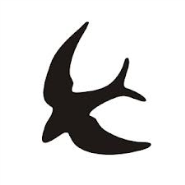 Hej!Den här veckan har Svanarnas andra Inger Kvarnlind börjat arbeta. Inger Nordheden kommer att vara med ett tag till, även på stormöten när hon kan under hösten. Inger K hade musik på måndagen. Det var roligt och barnen fick bl a sjunga indiansåger och verkade mycket nöjda. Vi har till en del kommit igång med vårt eget arbete. En mer valbar planering kommer succesivt att växa fram till måndagarna. På fredagar utvärderar barnen, på sin egen nivå, i sin bok. På tisdagen gick vi i Svalorna en härlig solpromenad till Fittja Bibliotek. Där fick barnen låna en bok var som de kan ha som bänkbok. Om en månad går vi och byter böcker och hoppas på ”bokprat” ibland. Jag har högläsning ibland och började en ny bok idag. Jag brukar stanna upp ibland och fråga vad eleverna tror ska hända?. Vi kommer introducera några speciella figurer som är tänkt att hjälpa eleverna med läsförståelsen närmsta tiden (t ex detektiven, spågumman, cowboyen osv ). Vi hade temaverkstäder på tisdagen också. Presentation av det kommer som sagt ske i anslutning till höstlovet.Vi har även haft Stormöte. Det var ett mycket lyckat och lugnt sådant. Svanarna redovisade fint vad de gjort förra veckan och nu blev det vår tur att skriva i storbokenPå onsdagen hade vi klassråd- barnen verkar nöjda med arbetsro och stämning i gruppen! Roligt! treorna hade slöjd och 1:or och 2:or arbetade med matematik. Vi hade även brandövning. Det gick bra. På torsdagen var jag på högstadiet. Barnen arbetade på fint med eget arbete på morgonen. Idrotten därefter gick fint. Sedan tar det ett tag innan rutinerna för engelskan sitter efter lunch: vi får dubbelkolla att alla hittar till rätt klassrum nästa vecka.Idag, fredag, har vi avslutat jobb, kollat veckans ord och utvärderat. Vad trevlig veckan var!Viktigt v.39-Trygghetsrådet har första mötet. Representant väljs måndag morgon.-På tisdag slutar vi 14.20 (temaverkstad).- På onsdag har vi ”Lärarjakten (efter lunch). Trevlig helg!! Sanna, Nataly och EliasSanna, Nataly och Elias!